Lección 10: Completemos ecuacionesEscribamos ecuaciones para mostrar números del 11 al 19.Calentamiento: ¿Qué saben sobre el 15?¿Qué sabes sobre el 15?10.1: ¿Cuáles son los números desconocidos?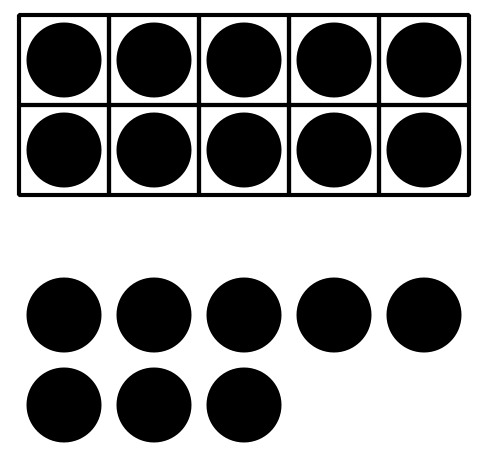 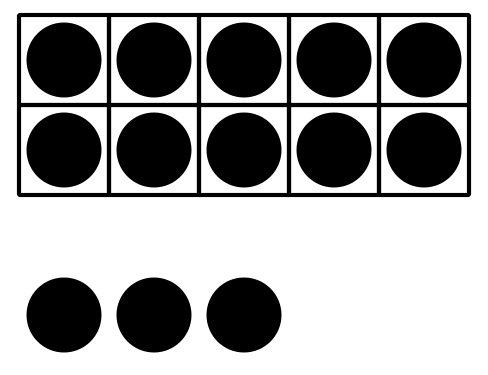 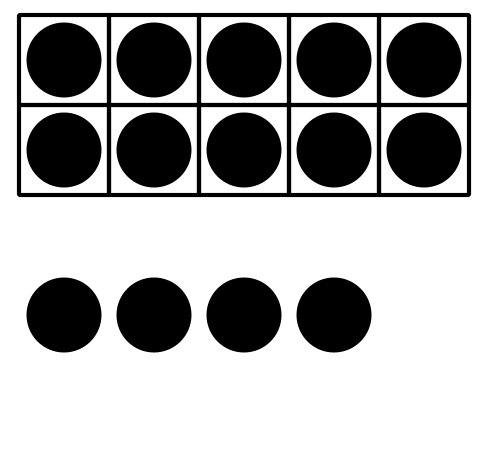 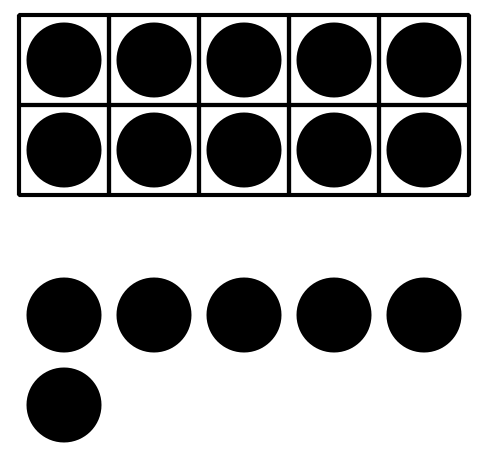 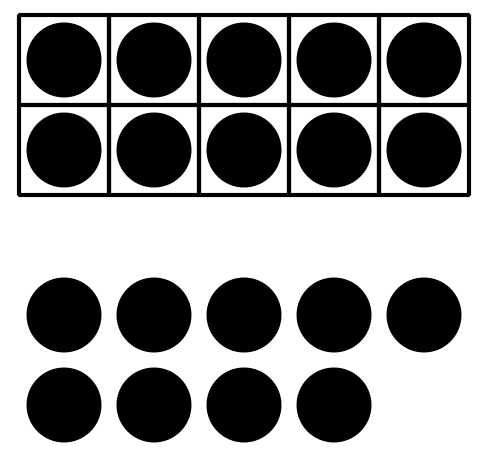 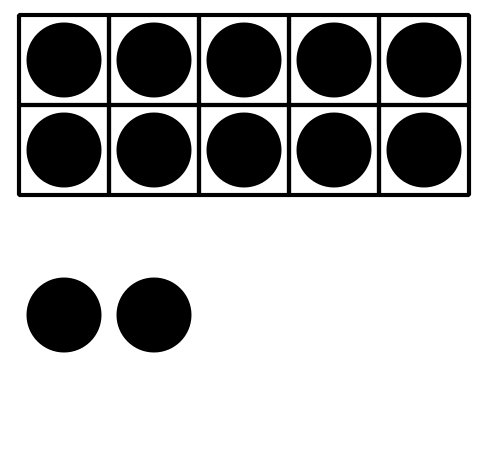 10.2: Hagamos que las ecuaciones sean verdaderas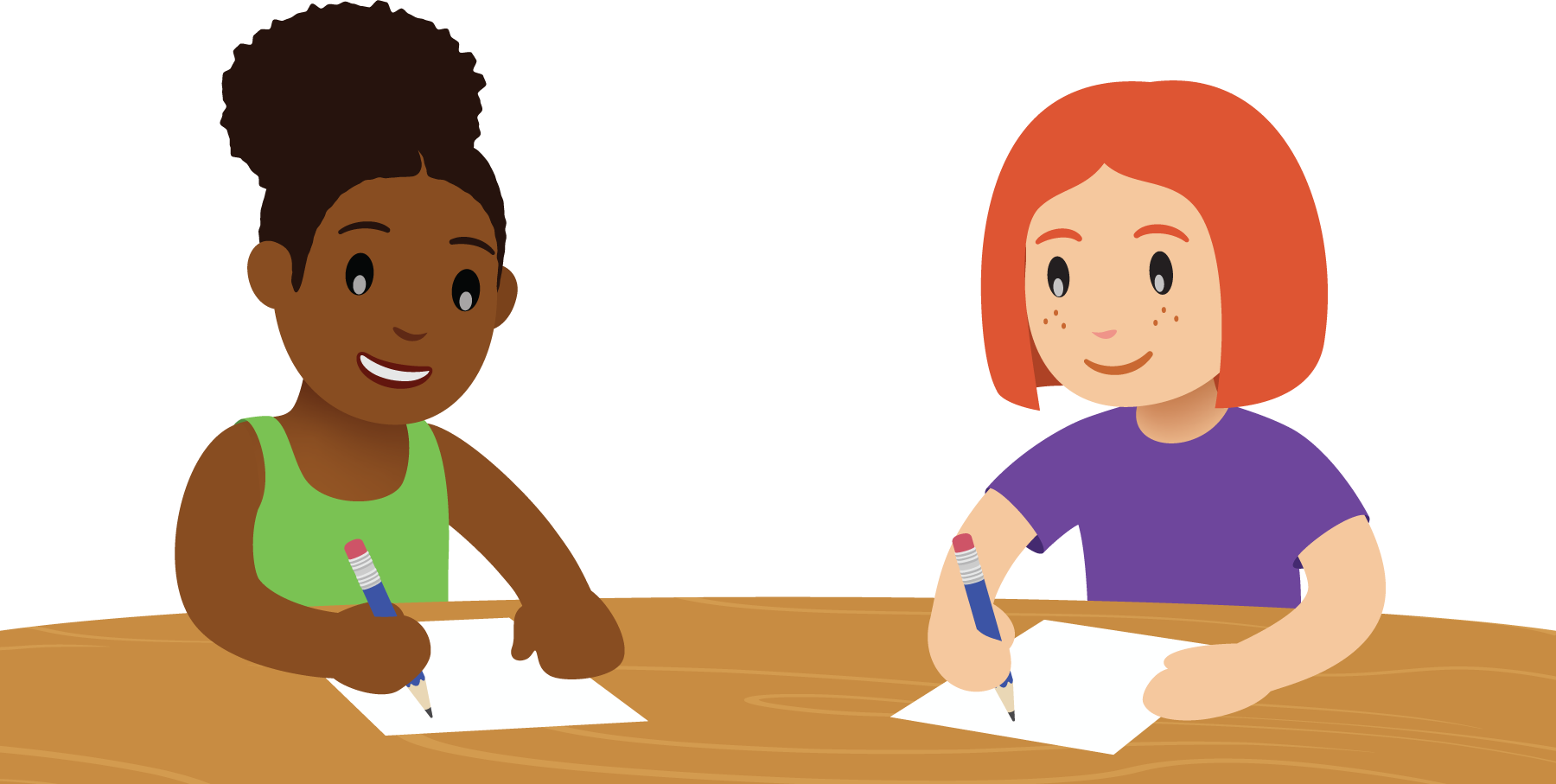 10.3: Centros: Momento de escogerEscoge un centro.Bingo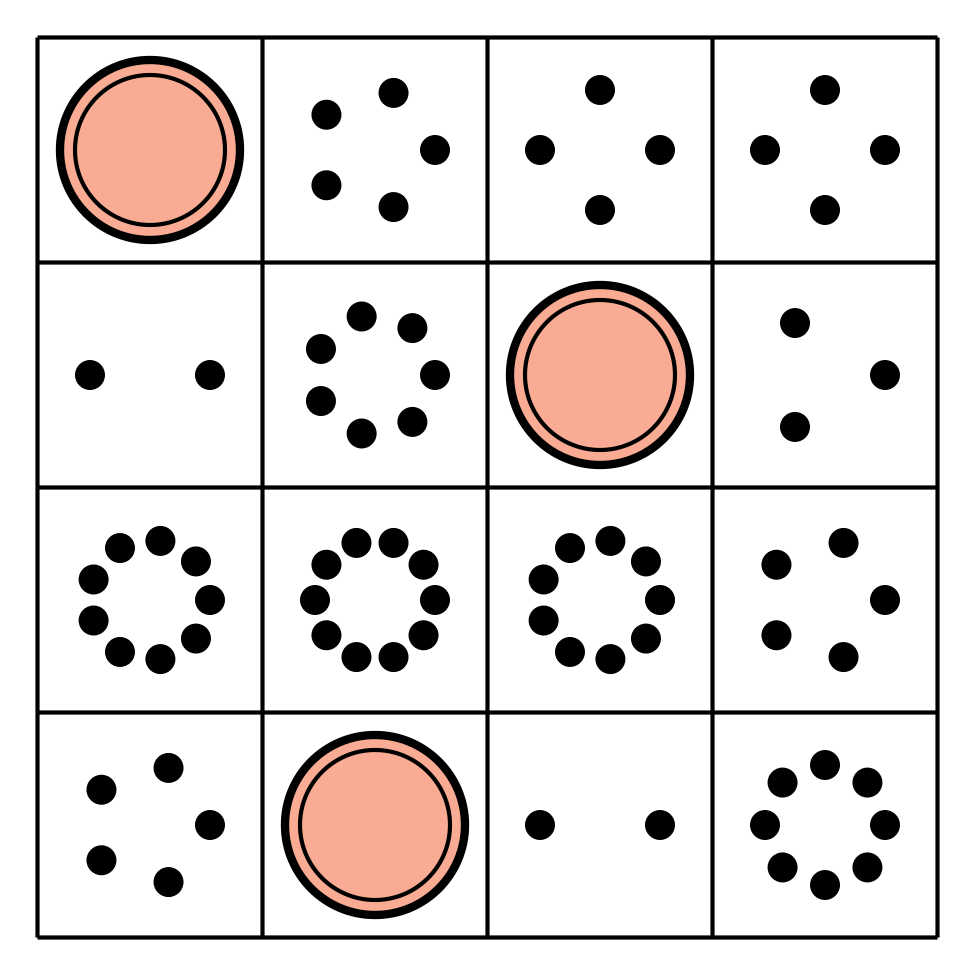 Carrera con números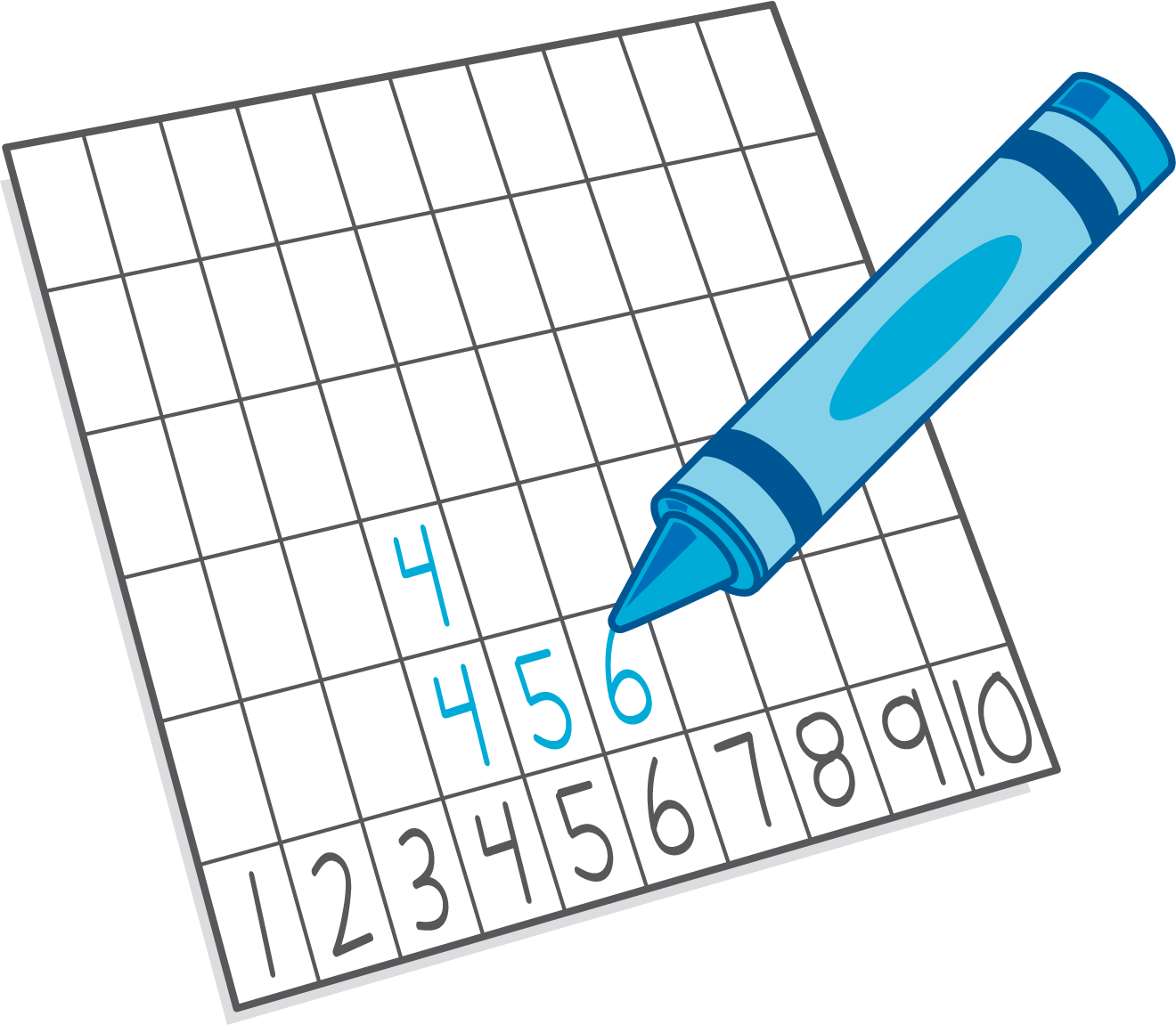 Agarra y cuenta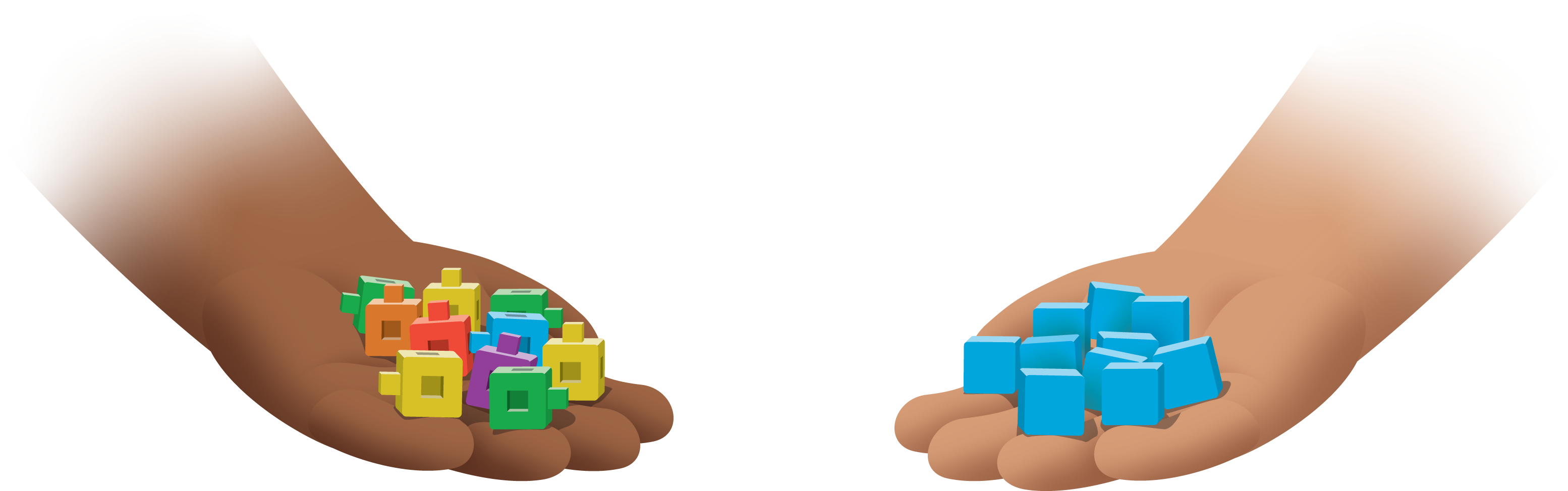 Formar o separar números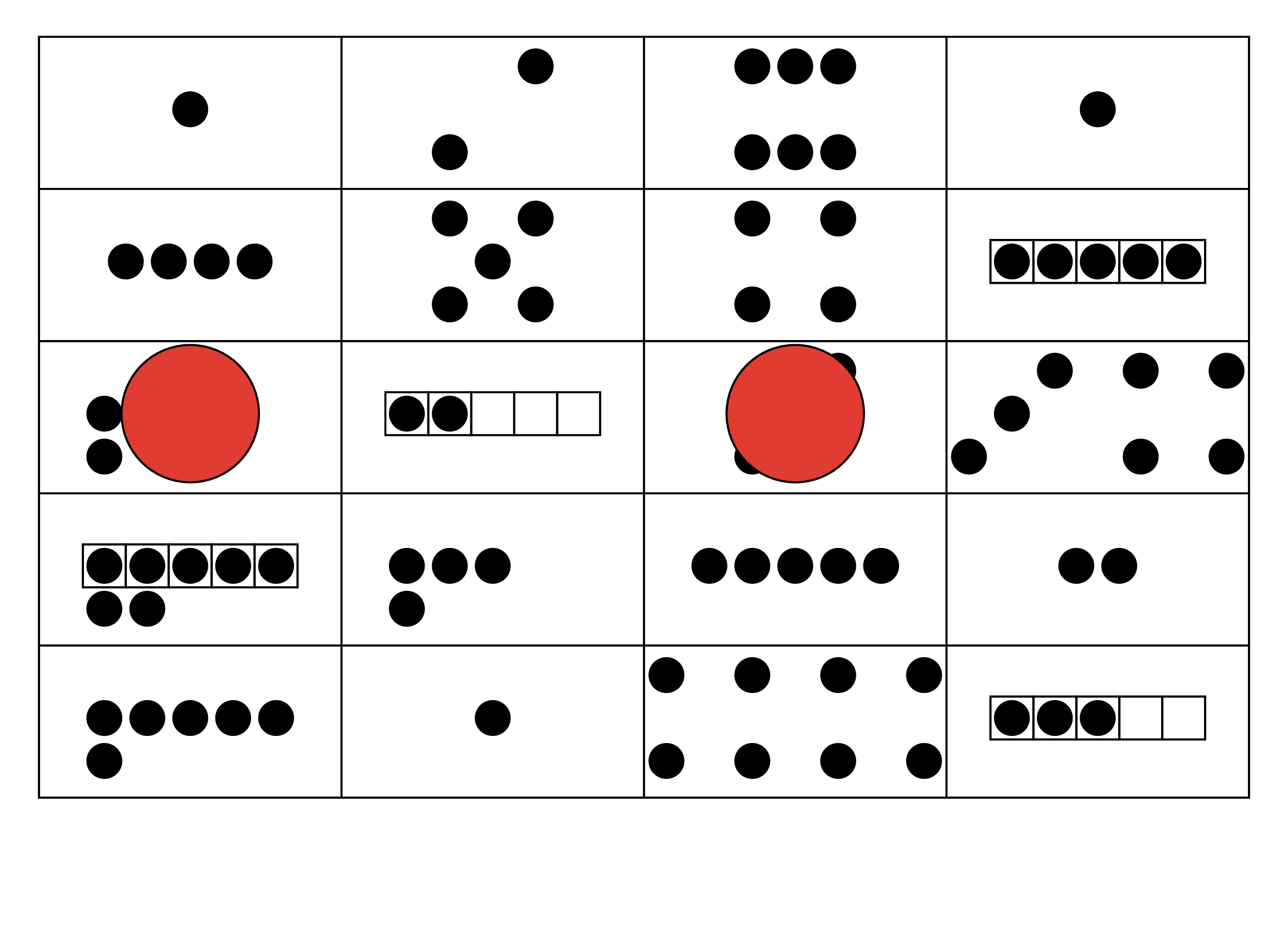 Construcción de torres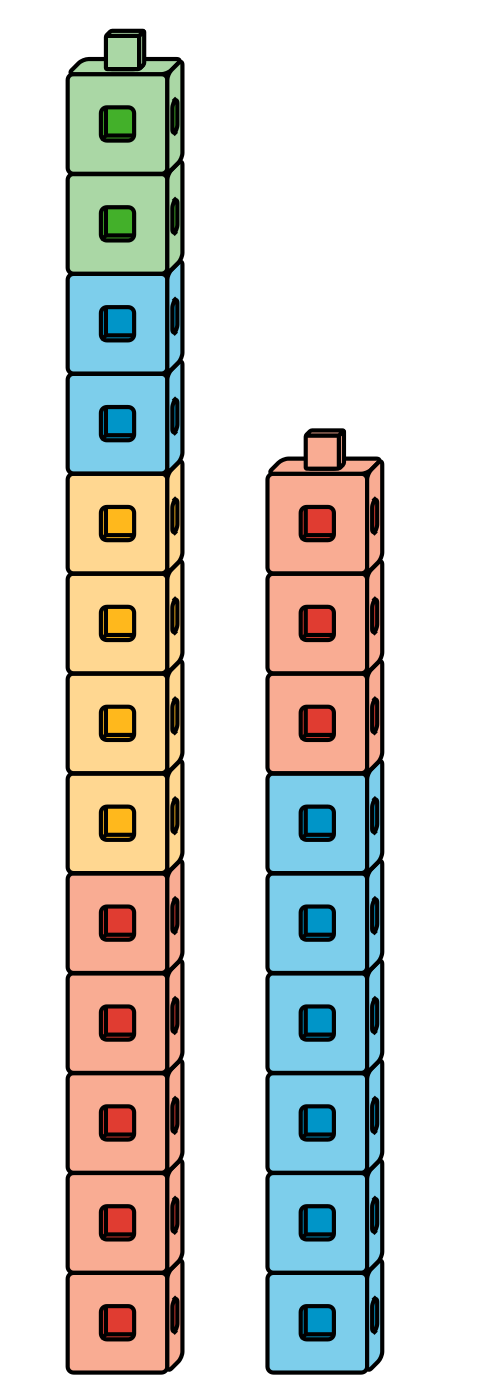 Section SummarySection SummaryVimos y formamos números del 11 al 19 con dedos y tableros de 10.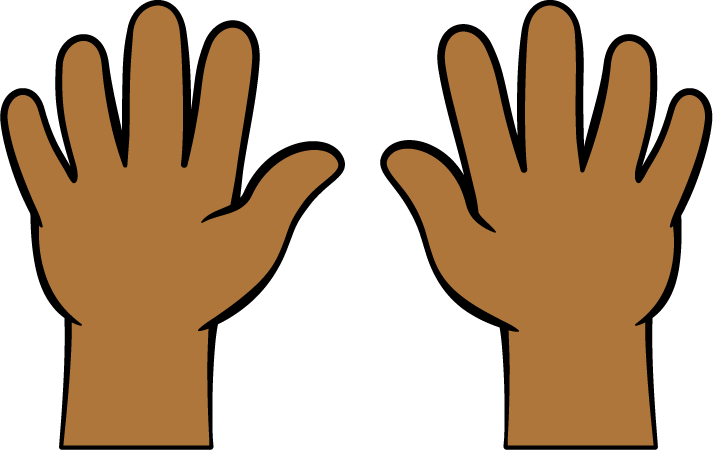 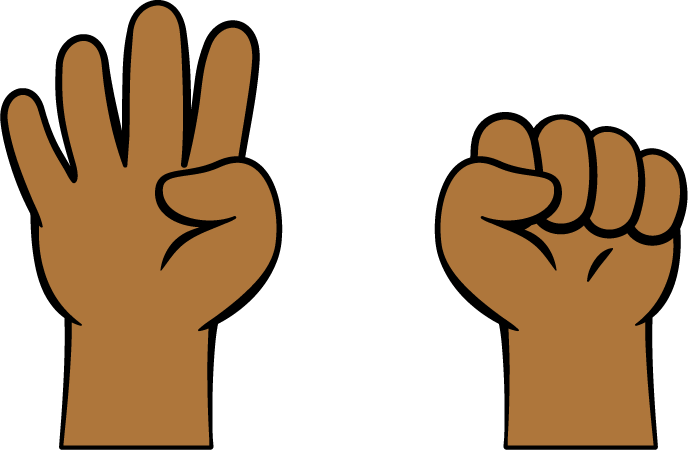 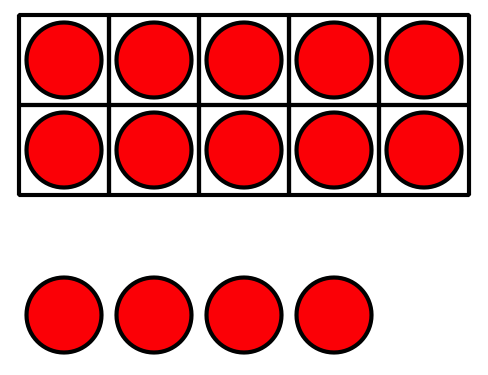 Vimos estos números escritos como 10 y algunos más de diferentes formas.10 y 4 es 14. es 14.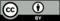 © CC BY 2021 Illustrative Mathematics®